Publicado en Madrid el 16/11/2021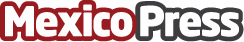 Las exportaciones de carne roja británica a EE.UU. superan los 25 millones de dólares, según AHDBEl Reino Unido exportó carne roja por valor de 25,85 millones de dólares a EE.UU. en los primeros ocho meses del año. La carne de res representó más de una cuarta parte de los envíosDatos de contacto:Noelia Perlacia915191005Nota de prensa publicada en: https://www.mexicopress.com.mx/las-exportaciones-de-carne-roja-britanica-a-ee Categorías: Internacional Nutrición Finanzas Gastronomía Industria Alimentaria Consumo http://www.mexicopress.com.mx